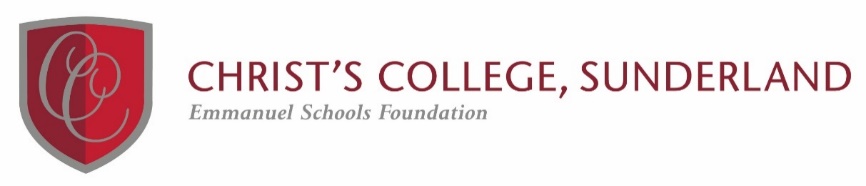 Teacher of French (MPS)Reporting to Faculty Lead JOB PURPOSE SUMMARY:To contribute to the development of a strong, effective school with an emphasis on delivering high quality excellent teaching of French across the school. The successful candidate will show willingness to teach at both Key Stage 3 and 4 as well as contributing to the delivery of French in the Primary Years.  Promoting a caring and secure environment enriched by the College’s Christian ethos and the values. KEY RESPONSIBILITIES AND ACCOUNTABILITIESStrategic Direction and Development of the SchoolProvide inspiring and purposeful leadership for the students within a caring and secure environment.Work in partnership with the Principal, Senior Leadership Team, Local Governing Body, Trust, staff, students and parents in generating the ethos and values which underpin the school enriched by mutual care and respect extending into the local community.Work within the overall aims and objectives of the school.Promote and deliver the priorities and policies of the school by contributing to School Improvement and Development Planning, by consistently and persistently implementing agreed policies and initiatives and adhering to the school’s ethos within and beyond the school.Liaise as required with a range of educational partners, internal and external, to underpin the raising of student attainment.Support the school’s home and community liaison work through the appropriate participation in events.Learning and TeachingCreate and maintain an environment and a code of behaviour that promotes and secures good teaching, effective learning and high standards of achievement.Develop, use and apply subject expertise to secure appropriate and consistent progress for all students across the range of background and ability.  Develop and apply a range of effective learning and teaching strategies to raise the achievement of students, maintaining an up to date knowledge of good practice in Learning and Teaching techniques.Deliver after-school support and pre-exam intervention sessions as and when required to ensure the highest levels of achievement and attainment.Deliver subject enrichment activities for learners to consolidate and promote learning in the subject.Observe and be observed by colleagues and utilise feedback effectively.Participate in pedagogic discussion and development, to share effective practice with colleagues.Use performance data to inform planning and teaching, including the evaluation of students’ progress and setting of appropriate targets for improvement.Make effective use of links with the community including business and industry, to extend the curriculum and enhance learning and teaching.Create and maintain an effective partnership with parents to support and improve student and community achievement and personal development.Relationships with OthersParticipate in the Performance Management Cycle and INSETs.Participate in the induction of new staff into the school community.Maintain good working relationships with colleagues, students, parents/carers, governors, the community and Trust and ensure all communication is consistent with the school’s ethos.AccountabilityMake best use of all resources to support the attainment of students.Ensure that parents/carers and students are well informed about the curriculum, attainment andprogress and about the contribution they can make in supporting their child’s learning.Carry out any such duties as may be reasonably required by the Principal.Other ResponsibilitiesPromote the Trust’s vision.Champion the Trust’s core values.Contribute to the wider life of the Trust and the ESF community as appropriate.Carry out any such duties as may be reasonably required by the Trust.Records ManagementAll staff who create, receive, and use records in the course of their job are responsible for ensuring that records are managed appropriately. It is therefore likely that this post-holder will have responsibility for record-keeping as part of the role. Employees are required to be conversant with the Trust’s policies and procedures on records management.ESSENTIALDESIRABLEHOW MEASUREDQUALIFICATIONSQUALIFICATIONSQUALIFICATIONSDegree (2:2 or higher) or equivalent in French or related subjectD  The ability to offer a second languageApplication form and certificatesTeaching qualification (Secondary)Application form and certificatesQualified Teacher Status (QTS)Application form and certificatesEvidence of further professional developmentApplication form and certificatesKNOWLEDGE AND EXPERIENCEKNOWLEDGE AND EXPERIENCEKNOWLEDGE AND EXPERIENCESecondary school teaching experienceExperience of working as a member of a team.Application form, personal statement, results and referencesExperience of planning and delivering French to KS3 and 4 pupilsExperience working with pupils working well below expected standard at KS3Application form, personal statement, referencesThe ability to articulate how the Christian ethos could be developed and the capacity to contribute to thisExperience of working in a school with a distinctive Christian ethos Application form, personal statement, interviewExperience of working strategically with data to improve pupil outcomes.Application form, personal statement, interviewUnderstands characteristics of effective teaching and learning strategies used to raise student attainment and progress engaging all studentsApplication form, interviewA demonstrable record of excellent classroom practiceApplication form, interviewAbility to lead successful Academy wide initiatives, developing innovative approaches to learning, teaching, mentoring and guidanceApplication form, personal statement, interviewATTITUDESATTITUDESATTITUDESA commitment to the Christian Ethos of Christs College in all aspects of Academy lifePersonal statement, assessment processTo support and develop students with a wide range of educational needsPersonal statement, assessment processCommitted to continual professional development, in particular with regard to Academy leadershipPersonal statement, assessment processRELATIONSHIPSRELATIONSHIPSRELATIONSHIPSExcellent interpersonal and communication skills to support students’ needsPersonal statement, assessment processA team player who seeks to have positive and mutually supportive relationships with colleaguesPersonal statement, assessment processSKILLS & WORK RELATED REQUIREMENTSSKILLS & WORK RELATED REQUIREMENTSSKILLS & WORK RELATED REQUIREMENTSA clear Enhanced DBS checkDBS Check, application papersStrong interpersonal skills both written and oralPersonal statement, assessment processSelf-motivated, resilient and tenacious, consistent in the development and application of high standardsPersonal statement, assessment processAbility to work under pressure to meet deadlinesPersonal statement, assessment processCreative thinker and able to anticipate and solve problemsPersonal statement, assessment processExcellent IT skills and use of appropriate technologyPersonal statement, assessment processA proactive approach, anticipates opportunities and issues and attends with a sense of urgencyPersonal statement, assessment process